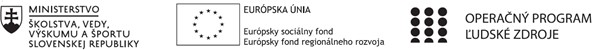 Správa o činnosti pedagogického klubuPrílohy:Prezenčná listina zo stretnutia pedagogického klubu.Fotodokumentácia.Príloha správy o činnosti pedagogického klubuPREZENČNÁ LISTINAMiesto konania stretnutia: Obchodná akadémia, Veľká okružná 32, ŽilinaDátum konania stretnutia: 07. 06. 2021Trvanie stretnutia: od 16:00 hod 	do 19:00 hodZoznam účastníkov/členov pedagogického klubu:Meno prizvaných odborníkov/iných účastníkov, ktorí nie sú členmi pedagogického klubu a podpis/y:Príloha správy o činnosti pedagogického klubuFotodokumentácia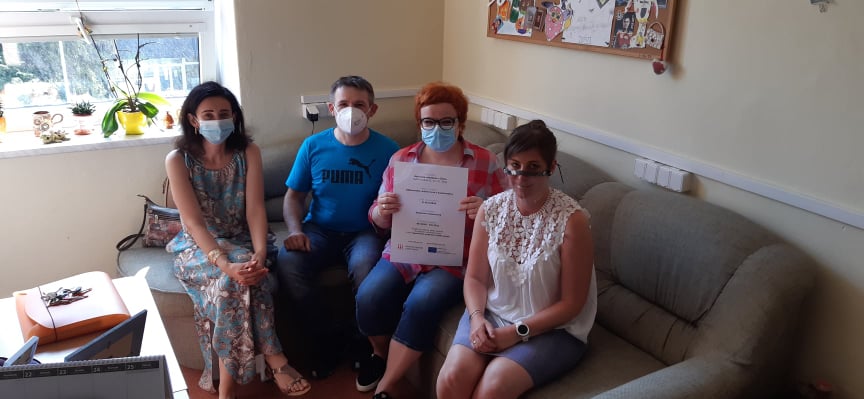 1. 	Prioritná osVzdelávanie2. 	Špecifický cieľ1.1.1 Zvýšiť inkluzívnosť a rovnaký prístup kukvalitnému vzdelávaniu a zlepšiť výsledky a kompetencie detí a žiakov3. 	PrijímateľObchodná akadémia v Žiline4. 	Názov projektuOdbornosťou držíme krok s budúcnosťou5. 	Kód projektu ITMS2014+312011Z8306. 	Názov pedagogického klubuPedagogický klub vyučujúcich matematiky, informatiky a slovenského jazyka a literatúry7. 	Dátum stretnutia pedagogického klubu07. 06. 20218. 	Miesto stretnutia pedagogického klubuObchodná akadémia Žilina9. 	Meno koordinátora pedagogického klubuIng. Rudolf Zrebný10. 	Odkaz na webové sídlo zverejnenej správywww.oavoza.sk11. Manažérske zhrnutie: Na stretnutí pedagogického klubu si členovia klubu vymieňali skúsenosti vyplývajúce zo zaradenia reálneho pracovného pohovoru z Excelu do tematického plánu. Pozornosť zamerali na význam používania úloh vychádzajúcich z praxe pre zvyšovanie motivácie žiakov.12. Hlavné body, témy stretnutia, zhrnutie priebehu stretnutiaPrivítanie členov pedagogického klubuOboznámenie sa s rámcovým programom stretnutiaDiskusia:V poslednej dobe narastá počet zamestnávateľov, ktorí pri realizovaní pracovných pohovorov vyžadujú od uchádzačov aj preukázanie schopnosti práce s programom Excel. Z toho dôvodu je reálny pracovný pohovor zaradený aj do tematického plánu predmetu Aplikovaná informatika.Súčasťou pracovného pohovoru sú predovšetkým úlohy z praxe, ktoré jednoznačne zvyšujú motiváciu žiakov a sú odpoveďou na otázky žiakov typu: „A na čo nám to bude? Veď v praxi to nevyužijeme.“Pracovný pohovor je tiež ukážkou medzipredmetových vzťahov, keďže okrem aplikovanej informatiky, ktorá je „nástrojom“ zasahuje aj oblasti z ďalších predmetov, napr. Ekonomika a podnikanie, Účtovníctvo...13. Závery a odporúčania:Členovia pedagogického klubu sa zhodli, že pracovný pohovor z Excelu jednoznačne zvyšuje motiváciu žiakov a v rámci jednotlivých predmetov budú vo zvýšenej miere využívať Excel pri vytváraní a riešení praktických úloh na vyučovacích hodinách. 14.	Vypracoval (meno, priezvisko)Ing. Rudolf Zrebný15.	Dátum08. 06. 202116.	Podpis17.	Schválil (meno, priezvisko)JUDr. Jana Tomaníčková18.	Dátum08. 06. 202119.	PodpisPrioritná os:VzdelávanieŠpecifický cieľ:1 . 1 . 1 Zvýšiť inkluzívnosť a rovnaký prístup ku kvalitnému vzdelávaniu a zlepšiť výsledky a kompetencie detí ažiakovPrijímateľ:Obchodná akadémia v ŽilineNázov projektu:Odbornosťou držíme krok s budúcnosťouKód ITMS projektu:312011Z830Názov pedagogického klubu:Pedagogický klub vyučujúcich matematiky, informatiky a slovenského jazyka a literatúryč.Meno a priezviskoPodpisInštitúcia1.Ing. Rudolf ZrebnýOA v Žiline2.PaedDr. Lenka KulichováOA v Žiline3.Mgr. Adriana MošatováOA v Žiline4.Ing. Jana PevnáOA v Žilineč.Meno a priezviskoPodpisInštitúcia